Załącznik nr 1OPIS PRZEDMIOTU ZAMÓWIENIAPrzedmiot zamówieniaPrzedmiotem zamówienia jest dostawa i montaż dedykowanego systemu ICP-RIE (trawienie jonowe sprzężoną indukcyjnie plazmą)  do trawienia półprzewodników z grupy III-V do siedziby Zamawiającego zgodnego ze specyfikacją zawartą w punkcie 5. oraz szkolenie pracowników zgodnie z listą kompletacji zawartą w punkcie 2.10.Wykonawca udzieli gwarancji i zapewni serwis:Gwarancja będzie udzielona na okres: minimum 24 miesięcy;Wykonawca zapewni bezpłatny serwis przez okres trwania gwarancji, czas przystąpienia do naprawy nastąpi w ciągu 2 dni roboczych od momentu zgłoszenia wady;Wykonawca zapewni serwis pogwarancyjny przez co najmniej 15 lat po dostawie systemu;Wykonawca zapewni dostęp do części zamiennych i akcesoriów do systemu przez co najmniej 15 lat po dostawie systemu;Wykonawca zapewni niezbędne akcesoria i części zamienne, wykluczając pompy i agregaty chłodzące, do naprawy usterki w czasie nie dłuższym niż 5 dni roboczych od momentu wizyty konsultanta i stwierdzeniu usterki;Wykonawca zapewni na przestrzeni czasu swojej działalności wsparcie poprzez kontakt telefoniczny i pocztę elektroniczną w czasie krótszym niż 48 godziny;Wykonawca zapewni wsparcie techniczne obejmujące bezpłatne aktualizacje i możliwości rozbudowy urządzenia przez cykl życia produktu;Wykonawca zapewni czas reakcji i dojazdu serwisanta do klienta w ciągu maksymalnie 2 dni roboczych od zgłoszenia także po ustaniu okresu gwarancyjnego.Wykonawca zapewni możliwość szkolenia z obsługi systemu w okresie trwania i po ustaniu gwarancji oraz przez cały cykl życia produktu;Dodatkowo Wykonawca spełni następujące wymagania:Wykonawca zapewni szkolenie w siedzibie Wykonawcy w celu demonstracji systemu, prezentacji procesów oraz nauczenia obsługi systemu zgodnie z punktem 10 specyfikacji zawartej w sekcji 2;Wykonawca zapewni zgodność z deklaracją CE.Przekaże instrukcję obsługi w języku polskim i angielskimZakres przedmiotu zamówieniaW skład przedmiotu zamówienia wchodzi:Komora procesowa Próżniowa komora transferowa z automatyczną obsługą podłożyPróżniowa stacja kasetowa do ładowania i przechowywania płytek półprzewodnikowych Układy próżniowe System kontroli końca procesu (ang. EPD) składający się z systemu optycznej spektroskopii emisyjnej oraz interferometrii laserowejAgregat chłodzący do kontroli temperatury elektrody komory procesowejKomputer klasy PC do sterowania systemem i procesamiPochłaniacz do absorpcji gazowych produktów procesów z układu wydechowegoWstępne i końcowe testy akceptacyjne na próbkach Zamawiającego zgodnie z potrzebami Zamawiającego, w tym udostępnienie receptur trawieniaSzkolenie operatorów (co najmniej dwóch), w zakresie:podstawowego działanie systemufunkcji bezpieczeństwa systemutworzenia receptur kontrolowanych czasem trawienia oraz kontrolowanych przez system kontroli końca procesu (EPD), w tym procesy w pełni zautomatyzowanedziałania EPDkonserwacji systemu.Kryteria ocenyOferty oceniane będą wg skali punktowej z maksymalną liczbą punktów wynoszącą 100.Gdzie:Pi,  Wi, to odpowiednio cena netto, dokładność docierania, okres gwarancji urządzenia,Pmin, Wmax, to odpowiednio minimalna cena netto urządzenia spośród wszystkich ofert, maksymalny okres gwarancji urządzenia spośród wszystkich ofert.Wynik końcowy zostanie obliczony przez zsumowanie składników częściowych, a następnie zaokrąglenie do dwóch miejsc po przecinku.Termin wykonania zamówienia25 tygodni od daty zawarcia umowy lub w razie potrzeby na podstawie wzajemnego porozumienia. Parametry6 Informacje dodatkoweDostarczone elementy mają być nowe, nieużywane. Opakowanie systemu ma zapewnić bezpieczeństwo urządzenia i elementów systemu w czasie transportu jak i składowania. Elementy zostaną sprawdzone pod kątem zgodności ze specyfikacją zawartą w szczegółowym opisie przedmiotu zamówienia i w przypadku stwierdzenia niezgodności z parametrami elementy zostaną zwrócone do Dostawcy. Kwestie odpowiedzialności Dostawcy za niezgodność dostarczonego towaru ze specyfikacją techniczną zawartą w szczegółowym opisie przedmiotu zamówienia reguluje Umowa dostawy, która zostanie zawarta pomiędzy Dostawcą a Zamawiającym.KryteriumMaksymalna liczba punktów (S)Metoda przyznawania punktówCena netto (P)80S x Pmin/PiCzas trwania okresu gwarancyjnego w miesiącach (W)20S x Wi/WmaxL.p.PodzespółParametr/FunkcjaOpis1Komora procesowaMateriał komoryWykonana z monobloku aluminium1Komora procesowaGrzane ściany komoryŚciana komory procesowej podgrzewana do temperatury co najmniej 50°C ze wskaźnikiem temperatury zamieszczonym 
w oprogramowaniu systemu1Komora procesowaPortyPrzynajmniej jeden port wizyjny dla optycznej spektroskopii emisyjnej (OES) oraz interferometrii laserowej (LI)1Komora procesowaOsłona (liner)kwarcowa z możliwością łatwej wymiany 1Komora procesowaŹródło ICPŹródło planarne izolowane ceramiczną płytą z Al2O3Moc maksymalna przynajmniej 1200 WAutomatyczny układ dopasowania impedancjiPrzeznaczone do podłoży o średnicy do 150 mm1Komora procesowaŹródło RIEMoc maksymalna przynajmniej 600 WAutomatyczny układ dopasowania impedancjiMożliwość wyboru i kontroli mocy padającej lub napięcia polaryzacjiPomiar i wizualizacja mocy padającej i odbitej oraz napięcia polaryzacji1Komora procesowaElektroda podłożowaPrzeznaczona do podłoży o średnicy przynajmniej 150 mm 
i mniejszychWyposażona w układ chłodzenia podłoża nadmuchem helu wraz z dynamiczną kontrolą temperaturyCiśnienie helu w układzie chłodzenia przynajmniej 5 mbarAntykorozyjna uszczelka wargowa zapewniająca niskie przenikanie ciepła przez wyciek gazu z podłoża/adaptera do elektrodyChłodzenie przynajmniej do -30°C z zastosowaniem standardowego agregatu chłodniczego na cieczGrzanie przynajmniej do 200°CPomiar temperatury podłoża in situMechaniczne mocowanie odpowiednie do płytek o grubości co najmniej do 1,7 mmMocowania dla podłoży o średnicy 150 mm1Komora procesowaUkład próżniowyPompa turbomolekularna na łożyskach magnetycznych, podgrzewana, antykorozyjnaSucha pompa wstępnaPróżnia bazowa ≤ 10-6 mbar1Komora procesowaSystem gazówSystem gazów na przynajmniej dziewięć linii gazowychLinie z przepływomierzami (MFC) 100 sccm, filtry cząstek stałych i pneumatyczne zawory odcinającePrzepływomierze skalibrowane pod CH4, H2, O2, CF4, Cl2, BCl3, Ar, He, N2, SiCl4Linie Cl2, SiCl4, i BCl3 z obejściami1Komora procesowaSystem kontroli końca procesu (EPD) Układ optycznej spektroskopii emisyjnej (OES) w zakresie przynajmniej 200-1100 nm analizą wielu linii spektralnychInterferometr laserowy z motoryzowanym przesuwem  dwuosiowymWyposażony w automatyczne zatrzymanie procesu2Komora transferowaSystem transferuAutomatyczny system transportu podłoży do przenoszenia podłoży/adapterów ze stacji kasetowej do komory procesowej 
i z powrotemNieużywane porty zamknięte do przyszłej rozbudowy i modernizacji2Komora transferowaUkład próżniowySucha pompa próżniowa3Stacja kasetowaObudowa stacjiStabilna temperaturowo do przynajmniej 200°C3Stacja kasetowaZaładunek podłoży/adapterówAutomatyczny załadunek i wyładunekWinda próżniowaCzas załadunku ≤ 3 min3Stacja kasetowaUkład próżniowySucha pompa próżniowa3Stacja kasetowaMontaż przez ścianęSystem do montażu przez ścianęPrzynajmniej drzwi stacji kasetowej po stronie czystej laboratoriumKomora transferowa i procesowa po stronie brudnej (w korytarzu technicznym)3Stacja kasetowaLiczba podłoży/adapterówPrzynajmniej 25 podłoży lub 12 adapterów w kaseciePrzeznaczona na podłoża o średnicy przynajmniej do 150 mmMniejsze podłoża ładowane przy użyciu adapterów do chłodzenia helowegoPrzynajmniej jeden adapter do podłoża 2”Przynajmniej jeden adapter do podłoża 3”Przynajmniej jeden adapter do podłoża 4”Przynajmniej jeden adapter do 3 podłoży 2”Przynajmniej jeden adapter do podłoża specyficznego dla VIGO 2/3  2” określonego na poniższym rysunku: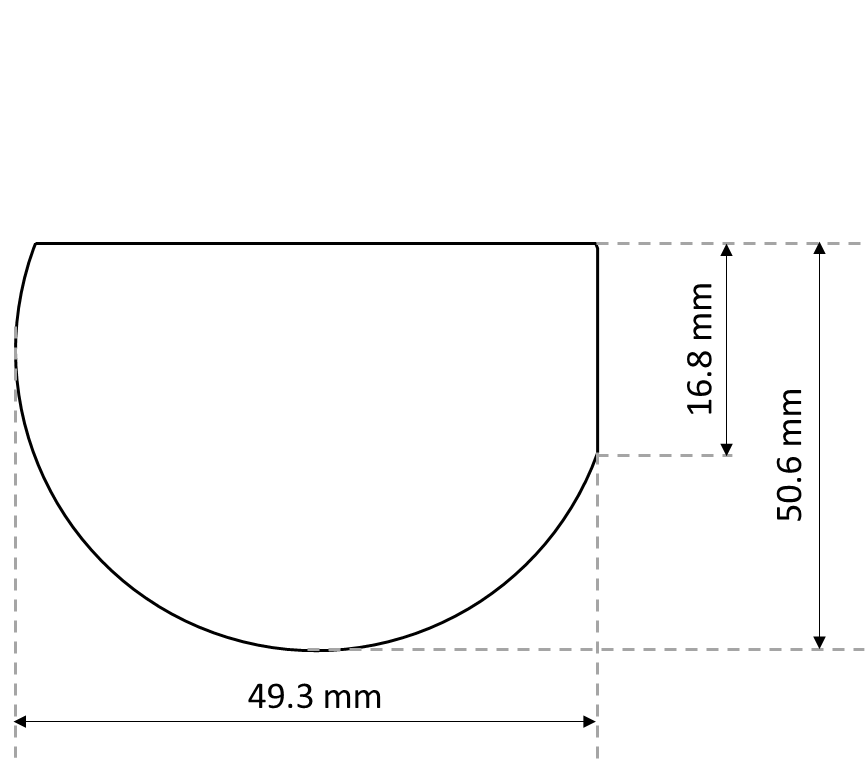 4Kontrola systemuKomputerKomputer klasy PCZ zainstalowanym systemem Windows 10 lub równoważnymWyposażony w monitor o płaskim ekranie i przekątnej przynajmniej 23”Wyposażony w bezprzewodową myszkę oraz bezprzewodową klawiaturę4Kontrola systemuKontrola programowaPanel użytkownikaGraficzny kreator recepturKontrola system kontroli końca procesuRejestracja danych (format ASCII)Wyświetlanie parametrów procesuRęczna i automatyczna kontrola nad procesemBlokady programoweWykonywanie kolejnych kroków procesu poprzez automatyczne sterowanie parametrami4Kontrola systemuKontrola sprzętowaPodstawowe sprzętowe blokady bezpieczeństwaRozszerzona diagnostyka błędówZdalne serwisowanie i konserwacja5Wymagania dodatkowePochłaniaczPochłaniacz do absorpcji gazowych produktów procesów trawienia półprzewodników za pomocą CH4, H2, O2, CF4, Cl2, BCl3, Ar, N2, SiCl45Wymagania dodatkoweAgregat chłodzącyAgregat cieczy chłodzącej w obiegu zamkniętym umożliwiający chłodzenie co najmniej do -30°CAgregat chłodzący z programowym ustawieniem temperatury5Wymagania dodatkoweDodatkowe systemy włączając to układy próżnioweMożliwość montażu na stelażu nad istniejącym układem6TestyTesty akceptacyjne u producenta (Factory Acceptance Test FAT)Testy przed odbiorem u Wykonawcy na zamówionym systemie Prezentacja możliwości systemuPokaz inicjowania plazmyPokaz funkcjonowania EPD6TestyKońcowe testy akceptacyjne (Site Acceptance Test SAT)Końcowe testy akceptacyjne po dostawie i instalacji układuProcesy trawienia na bazie chemii chlorowej (Cl2, BCl3, SiCl4) dla półprzewodników III-VTrawienie przez warstwy półprzewodnikowe do podłoża GaAs z zastosowaniem EPDTrawienie do określonej warstwy półprzewodnika z zastosowaniem EPDWyniki potwierdzone pomiarami skaningowym mikroskopem elektronowym (SEM)